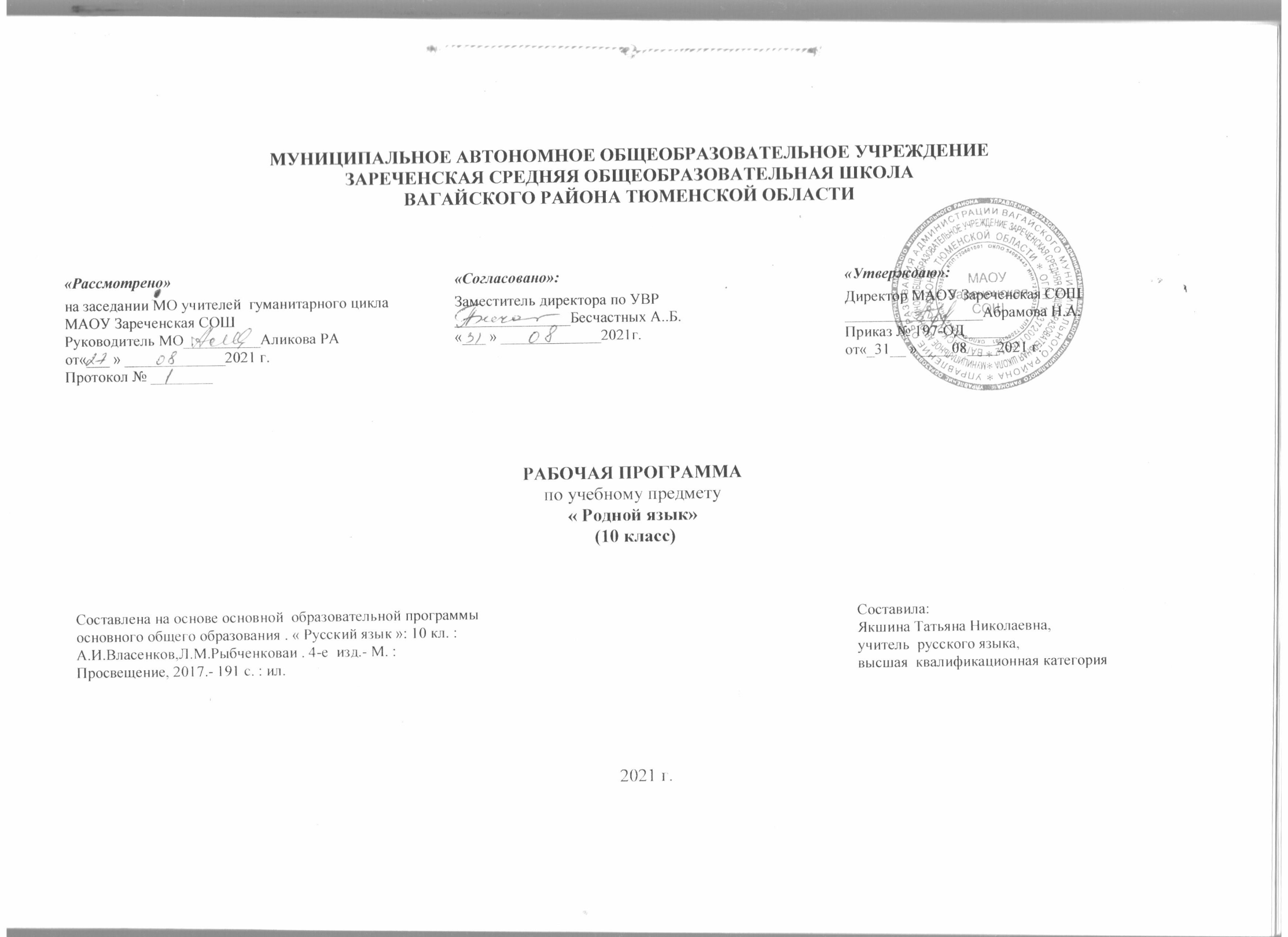           1.   Планируемые результаты освоения учебного  предмета Личностные результаты:  -формирование способности к осознанию российской идентичности в поликультурном социуме, чувство причастности к историко-культурной общности российского народа и судьбе России, готовность к служению Отечеству, его защите;  -формирование уважение к русскому языку как государственному языку Российской Федерации;  -воспитание уважения к культуре, языкам, традициям и обычаям народов, проживающих в Российской Федерации;  -готовность и способность обучающихся к отстаиванию личного достоинства, собственного мнения, готовность и способность вырабатывать собственную позицию по отношению к общественно-политическим событиям прошлого и настоящего на основе осознания и осмысления истории, духовных ценностей и достижений нашей страны;  -готовность и способность обучающихся к саморазвитию и самовоспитанию в соответствии с общечеловеческими ценностями и идеалами гражданского общества;  принятие гуманистических ценностей, осознанное, уважительное и доброжелательное отношение к другому человеку, его мнению, мировоззрению;  -развитие компетенций сотрудничества в образовательной, общественно полезной, учебно-исследовательской, проектной и других видах деятельности. Метапредметные результаты:  -самостоятельно определять цели, задавать параметры и критерии, по которым можно определить, что цель достигнута; - оценивать возможные последствия достижения поставленной цели в деятельности, - оценивать ресурсы, в том числе время и другие нематериальные ресурсы, необходимые для достижения поставленной цели;  - сопоставлять полученный результат деятельности с поставленной заранее целью;  -искать и находить обобщенные способы решения задач;  -критически оценивать и интерпретировать информацию с разных позиций, распознавать и фиксировать противоречия в информационных источниках;  -выстраивать индивидуальную образовательную траекторию, учитывая ограничения со стороны других участников и ресурсные ограничения; - осуществлять деловую коммуникацию как со сверстниками, так и со взрослыми;  -координировать и выполнять работу в условиях реального, виртуального и комбинированного взаимодействия; - развернуто, логично и точно излагать свою точку зрения с использованием адекватных (устных и письменных) языковых средств; - распознавать конфликтогенные ситуации и предотвращать конфликты до их активной фазы, выстраивать деловую и образовательную коммуникацию, избегая личностных оценочных суждений.  Планируемые предметные результаты: - использовать языковые средства адекватно цели общения и речевой ситуации; - использовать знания о формах русского языка при создании текстов; - создавать устные и письменные высказывания, монологические и диалогические тексты определенной функционально-смысловой принадлежности; -  выстраивать композицию текста, используя знания о его структурных элементах; - подбирать и использовать языковые средства в зависимости от типа текста и выбранного профиля обучения; - правильно использовать лексические и грамматические средства связи предложений при построении текста; - сознательно использовать изобразительно-выразительные средства языка при создании текста; - использовать при работе с текстом разные виды чтения и аудирования; - анализировать текст с точки зрения наличия в нем явной и скрытой, основной и второстепенной информации, определять его тему, проблему и основную мысль;  - выбирать тему, определять цель и подбирать материал для публичного выступления; соблюдать культуру публичной речи; - соблюдать в речевой практике основные орфоэпические, лексические, грамматические, стилистические, орфографические и пунктуационные нормы русского литературного языка; - оценивать собственную и чужую речь с позиции соответствия языковым нормам; - использовать основные нормативные словари и справочники для оценки устных и письменных высказываний с точки зрения соответствия языковым норма.                          2.  Содержание учебного предмета.1. Русский язык в кругу других языков. 1 ч.Общие сведения об истории и происхождении русского языка. Русский язык в кругу славянских языков. Русский язык в кругу других индоевропейских языков. Русский язык в современном мире.  Язык и культура. Отражение в русском языке материальной и духовной культуры русского и других народов. 2. Структура русского национального языка.1ч.Общее представление о структуре русского языка.Литературная и нелитературные формы. Функциональные стили как разновидности литературной формы русского языка. Язык художественной литературы. Просторечие. Территориальные и социальные диалекты. Лексическое и грамматическое богатство и выразительные возможности русского языка в свете структурного разнообразия его форм. 3. Общие сведения из истории русского языка.1 ч. История создания русской письменности. Кириллица и глаголица. Отражение в славянской письменности духовной и материальной культуры славян. Краткая история развития русского языка и русского литературного языка.  Роль церковнославянского языка в истории русского языка. Церковнославянизмы и их выразительные возможности. Роль заимствованных слов в истории формирования словарного богатства русского языка. 4. Разделы науки о русском языке и их взаимосвязь .2 ч.Общее представление о типологических характеристиках русского языка в сравнении с языками другого строя. Ярусы русского языка и разделы науки о языке. Взаимосвязь фонетики, орфоэпии и графики; морфемики и словообразования; морфемики, словообразования и морфологии; морфемики, словообразования и лексики; словообразования и морфологии, морфологии и синтаксиса, синтаксиса и пунктуации.  5. Фонетика. Орфоэпия. Графика .2 ч. Фонетический строй русского языка. Особенности русского ударения.  Основные орфоэпические нормы современного русского литературного языка. Активные процессы в области произношения и ударения. История возникновения произносительной нормы современного русского литературного языка.  6. Морфемика и лексика .2 ч.Словообразовательные возможности русского языка для формирования его лексического богатства. Морфемы-синонимы и омонимы. Лексическая сочетаемость слова и точность. Паронимы и их различение. Нарушение лексических и словообразовательных норм как прием. Лексические и словообразовательные ошибки в детской речи как иллюстрация освоения словообразовательной системы и словаря русского языка. Нарушение лексических и словообразовательных норм как художественный прием. 7. Морфология и словообразование.3 ч. Типичные ошибки в образовании грамматических форм. Смысловые и стилистические варианты грамматических форм. Общие сведения из истории возникновения отдельных грамматических форм, частей речи, грамматических категорий. 8. Морфология и орфография.2ч. Принципы русской орфографии. Морфологический принцип как основополагающий принцип русской орфографии. Краткие сведения из истории формирования русской орфографии.  9. Морфология и синтаксис.3 ч.Типичные ошибки в словосочетания по типу управления, нагромождение одних и тех же падежных форм. Типичные ошибки в построении простых и сложных предложений. Нормы употребления причастных и деепричастных оборотов.  Стилистические варианты синтаксических конструкций. Интересные факты из истории русского синтаксиса. 10. Синтаксис и пунктуация.1 ч. Принципы и функции русской пунктуации. Взаимосвязь синтаксиса и пунктуации. Основные сведения из истории формирования русской пунктуации.   11. Стилистика как раздел науки о языке.3 ч.  Стилистическое богатство русского языка. Источники формирования стилистических вариантов в лексике, морфологии, синтаксисе.  Лексическая стилистика. Фоника. Стилистика словообразования. Стилистика частей речи. Синтаксическая стилистика.  12. Функциональные стили русского литературного языка.3 ч. Система функциональных стилей современного русского литературного языка. Научный, официально-деловой, публицистический стили и их подстили. Разговорная речь и разговорный стиль. Художественный стиль и язык художественной литературы. Общие сведения из истории формирования функциональных стилей и их жанров.  Практикум по анализу и написанию текстов различных жанров.  13. Русский речевой этикет.2 ч. Правила русского речевого этикета: нормы и традиции. Устойчивые формулы речевого этикета в бытовом общении. Функциональные стили и этикет. Особенности русских этикетных традиций в устных и письменных жанрах научного и официально-делового стилей.  Речевой этикет в электронной среде общения. Речевое поведение в Интернете.  14. Культура русской речи и эффективность общения.2 ч. .Общее представление о принципах и стратегиях эффективного общения. Культура русской речи и эффективность общения. Выбор речевых средств для достижения коммуникативных целей.  15. Публичное выступление. Основы ораторского искусства.6 ч. Подготовка к публичному выступлению. Публичное выступление и речевой этикет. Публичное выступление в разных ситуациях официального общения, в разных жанрах в рамках научного, публицистического и официально-делового стилей.  История русской риторики. Мастера русского слова и знаменитые ораторы 3.  Тематическое планирование, в том числе с учетом рабочей программы воспитания с указанием количества часов, отводимых на освоение каждой темы.                                                                                                                                                                                 Приложение к рабочей программе                                          Календарно-тематическое планирование по  родному языку 10 класс №п/пТемаКоличество  часовГлава 1. Язык, общие сведения о языке, разделы науки о языке      Язык  и общение  20 часов1. Русский язык в кругу других языков. РПВ «В стране русского языка»1 час2Структура русского национального языка13Общие сведения из истории русского языка14Разделы науки о русском языке и их взаимосвязь25Фонетика. Орфоэпия. Графика26Морфемика и лексика27Морфология и словообразование38Морфология и орфография29Морфология и синтаксис310Синтаксис и пунктуация111Контрольная работа 2  Глава 2.Речь, речевое общение и культура речи14часов12Стилистика русского языка313Функциональные стили русского литературного языка314Русский речевой этикет. РПВ «Правила речевого этикета»215 Культура русской речи и эффективность общения. РПВ «О  культуре  русской речи и  здоровье души»216Публичное выступление317Итоговая контрольная работа1Итого :34 часа№п/пТемаКоличество  часовДата ФактФактГлава 1. Язык, общие сведения о языке, разделы науки о языке      Язык  и общение  20 часов1. Русский язык в кругу других языков. РПВ «В стране русского языка»1 час2Структура русского национального языка13Общие сведения из истории русского языка145Разделы науки о русском языке и их взаимосвязьРазделы науки о русском языке и их взаимосвязи116Фонетика. Орфоэпия. Графика17Фонетика. Орфоэпия. Графика18Морфемика и лексика19Морфемика и лексика110Морфология и словообразование111Морфология и словообразование112Морфология и словообразование113Морфология и орфография114Морфология и орфография11516Морфология и синтаксисМорфология и синтаксис1117Морфология и синтаксис118Итоговая контрольная работа119Синтаксис и пунктуация120Контрольная работа 1  Глава 2.Речь, речевое общение и культура речи14часов21Стилистика русского языка122Стилистика русского языка123Стилистика русского языка124Функциональные стили русского литературного языка125Функциональные стили русского литературного языка126Функциональные стили русского литературного языка127Русский речевой этикет .РПВ «Правила речевого этикета»128Русский речевой этикет .РПВ «Правила речевого этикета»129 Культура русской речи и эффективность общения. РПВ «О  культуре  русской речи и  здоровье души»130Культура русской речи и эффективность общения. РПВ «О  культуре  русской речи и  здоровье души»131Публичное выступление132Публичное выступление133Публичное выступление134Итоговая  контрольная работа1Итого :34 часа